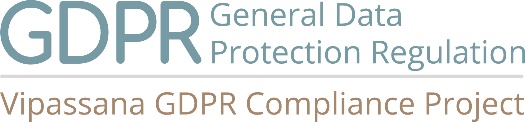 Student’s rights formUnder GDPR you have several rights. Please indicate which of the following apply:I want to exercise my right as a student in vipassana;to be informedto have access to my informationto rectification of my informationto erasure of my informationto restrict processing of my informationto object to the processing of my informationto compliantI want to receive the Privacy Policy or have a specific question The request relates to;10-day coursesChildrens' coursesOne-day coursesLong coursesOther: All my informationThis form will be forwarded to the Data Protection officer and the Privacy Contact Person of your country, the Special Cases Committee and the local Centre(s) where you have taken courses, in order to comply with your request. Do you agree with processing for this purpose?     Yes / NoIs there any additional information you would like to share? Date 				Signature: Full name: Address: City:Gender:Phone number:E-mail: Country: 